Inrichten van een zalfspreekuur SMEER ‘MTijdens de workshop heb je inzicht gekregen in het opzetten van een eigen zalfspreekuur. Als handvaten geef ik je de boekjes en de website van SMEER ‘M die je kan gebruiken om jouw patiënt te leren zijn huidziekte de baas te worden.Vettende crèmes zijn essentieel voor de behandeling en de preventie van constitutioneel eczeem. Hoe maak je een keuze en hoe help je je patiënt op weg? Je hebt inzicht in hoe je je patiënt helpt een keuze te maken en hoe je uitlegt hoe en hoeveel je patiënt met smeren. Ervaar zelf hoe het voelt aan de hand van de sensory profiling.
Dermatocorticosteroïden zijn de behandeling van eerste keus. In deze workshop zijn de laatste inzichten in de klassen dermatocorticosteroïden, de behandelschema’s en de maximale hoeveelheden per leeftijdscategorie besproken. De smeerinstructies voor je patiënt zijn begrijpelijk opgeschreven in een folder.
Hoe motiveert je je patiënt om zijn leefstijl aan te passen? Wat zijn de maatregelen die de jeuk verlichten of voorkomen. Zijn er nog verbandpakjes die vergoed worden en hoe bestel je ze?Kortom geef je patiënt zijn eigen routekaart op weg naar een betere huid!De website is https://www.huiddokter.nl/eczeem/QR-code (A1)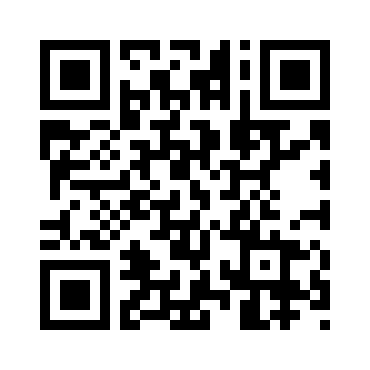 Hieronder vindt u de video met de presentatie A2 Zalfspreekuur.pptHieronder vind je de bijbehorende folders. Vragenlijst eerste polibezoek kinderen tot 4 jaarVragenlijst eerste polibezoek kinderen van 4-18 jaarVragenlijst eerste polibezoek volwassenenVragenlijst controle eczeemAdviezen over jeukFolder over het gebruik van vettende cremeHuidwijzerSmeerinstructiesFolder Binamed krabpakFolder dermaCura krabverband